Ханты-Мансийский автономный округ - Югра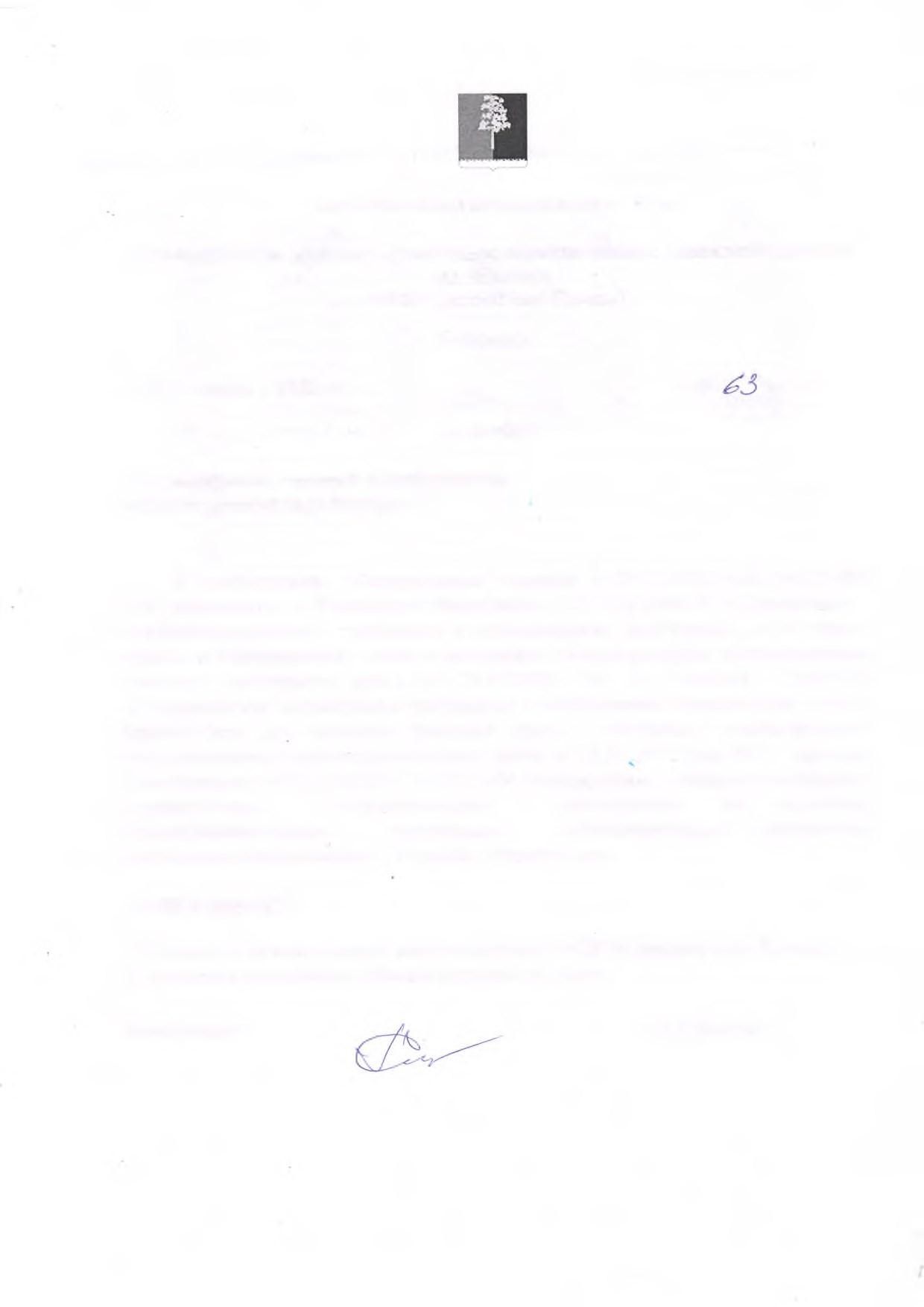 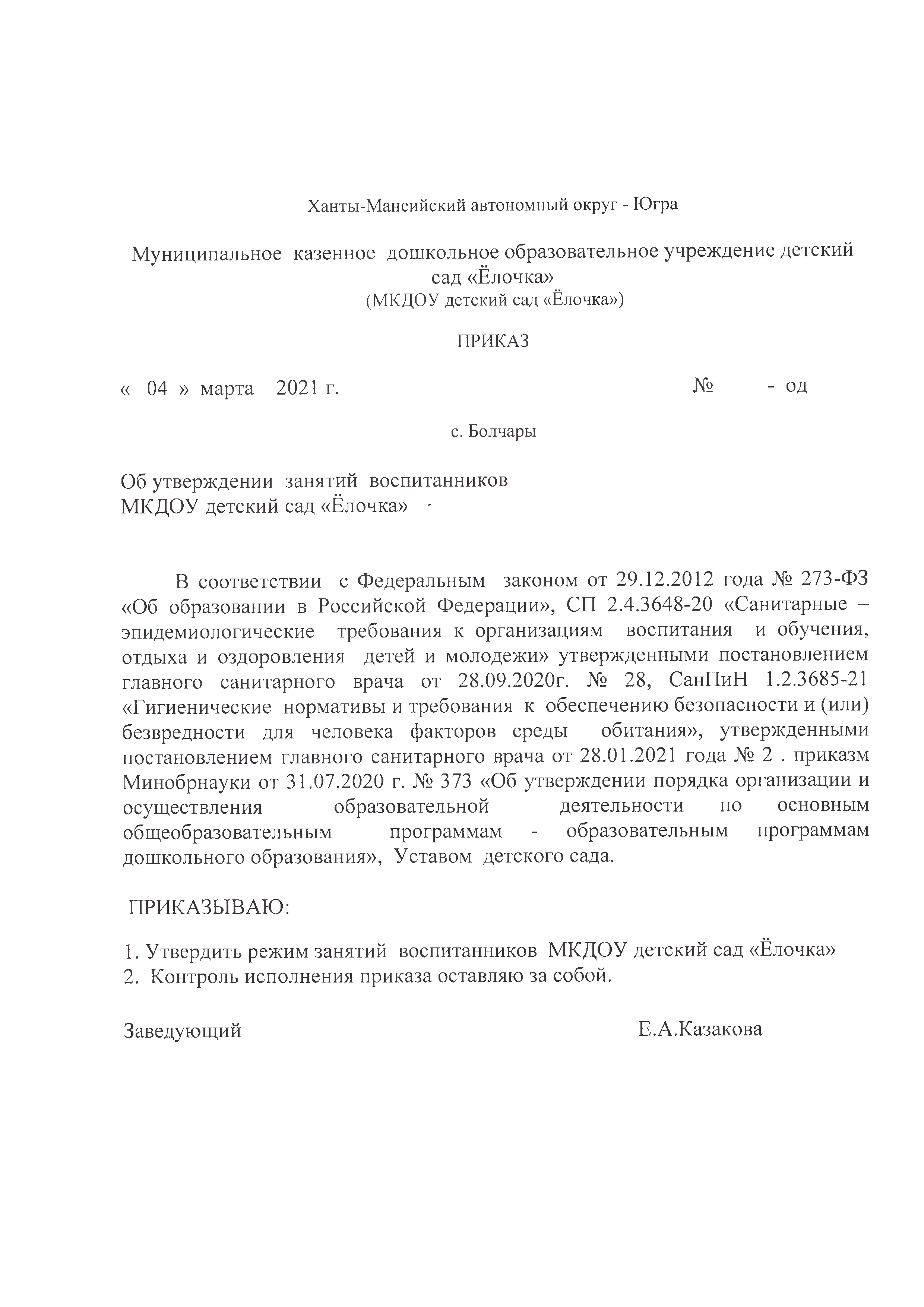 Муниципальное казенное дошкольное образовательное учреждение детский сад «Ёлочка»(МКДОУ детский сад «Ёлочка»)ПРИКАЗ« 04 » марта	2021 г.	№	- одс. Бол чарыОб утверждении занятий воспитанников МКДОУ детский сад «Ёлочка» -В соответствии с Федеральным законом от 29.12.2012 года № 27Э-ФЗ «Об образовании в Российской Федерации», СП 2.4.3648-20 «Санитарные — эпидемиологические	требования к организациям	воспитания	и обучения, отдыха и оздоровления детей и молодежи» утвержденными постановлением главного санитарного врача от 28.09.2020г. № 28, СанПиН 1.2.3685-21 «Гигиенические нормативы и требования к обеспечению безопасности и (или) безвредности для человека факторов среды	обитания», утвержденными постановлением главного санитарного врача от 28.01.2021 года № 2 . приказм Минобрнауки от 31.07.2020 г. № 373 «Об утверждении порядка организации и осуществления              образовательной	деятельности	по       основным общеобразовательным           программам      -      образовательным      программам дошкольного образования», Уставом детского сада.ПРИКАЗЫВАЮ:1. Утвердить режим занятий воспитанников МКДОУ детский сад «Ёлочка» 2. Контроль исполнения приказа оставляю за собой.Заведующий	Е.А.Казаковаэ й ®** _	облает*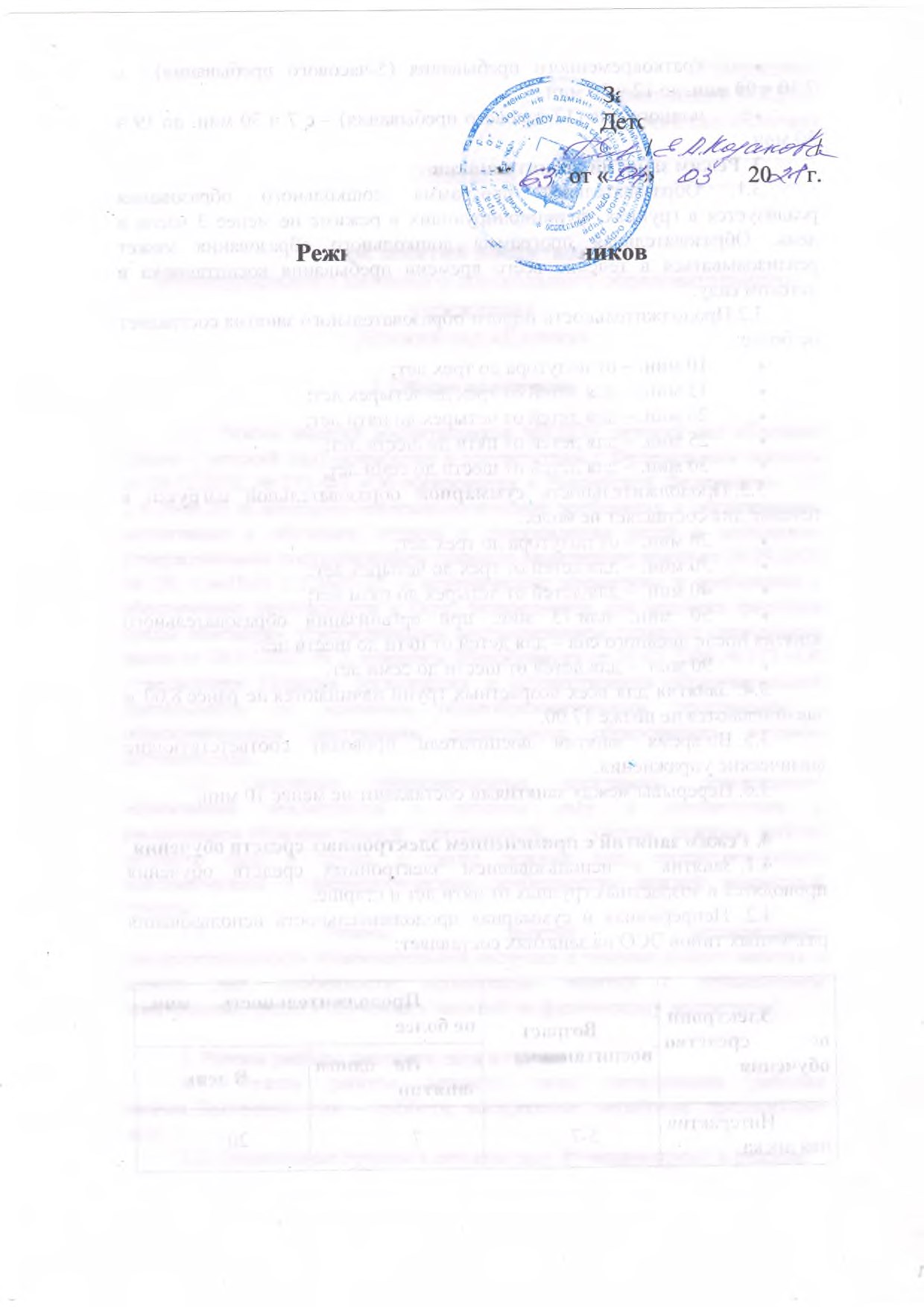 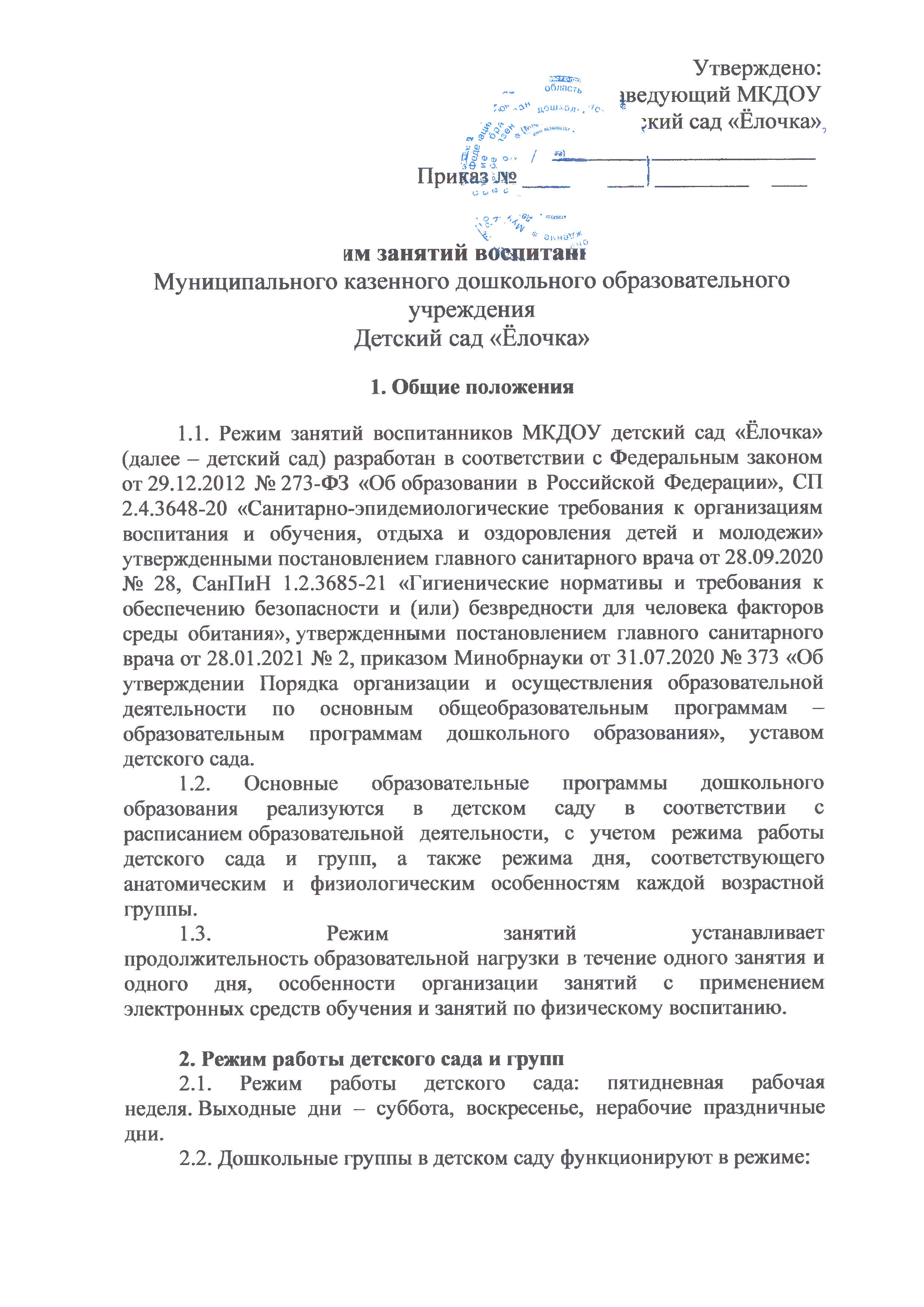 Г-СГ -О -4'     д о Ш -VОу7. / ' ' о -ijЧ„£/* 'V*”"**'•Приказ жО и» Л     ^      ...Утверждено: |ведующий МКДОУ;кий сад «Ёлочка»,о - К      ‘&Jy> ’ «CKD«iVи м занятий воспитан!Муниципального казенного дошкольного образовательного учрежденияДетский сад «Ёлочка»1. Общие положения1.1. Режим занятий воспитанников МКДОУ детский сад «Ёлочка» (далее - детский сад) разработан в соответствии с Федеральным законом от 29.12.2012 №273-Ф3 «Об образовании в Российской Федерации», СП 2.4.3648-20 «Санитарно-эпидемиологические требования к организациям воспитания и обучения, отдыха и оздоровления детей и молодежи» утвержденными постановлением главного санитарного врача от 28.09.2020 № 28, СанПиН 1.2.3685-21 «Гигиенические нормативы и требования к обеспечению безопасности и (или) безвредности для человека факторов среды обитания», утвержденными постановлением главного санитарного врача от 28.01.2021 № 2, приказом Минобрнауки от 31.07.2020 № 373 «Об утверждении Порядка организации и осуществления образовательной деятельности	по	основным	общеобразовательным	программам	-образовательным     программам дошкольного	образования»,	уставом детского сада.1.2.	Основные	образовательные	программы	дошкольного образования     реализуются	в	детском      саду	в	соответствии	с расписанием образовательной деятельности, с учетом режима работы детского сада и групп, а также режима дня, соответствующего анатомическим и физиологическим особенностям каждой возрастной группы.1.3.	Режим	занятий	устанавливает продолжительность образовательной нагрузки в течение одного занятия и одного     дня,     особенности     организации	занятий     с     применением электронных средств обучения и занятий по физическому воспитанию.2. Режим работы детского сада и групп2.1.	Режим	работы	детского	сада:	пятидневная	рабочая неделя. Выходные дни —суббота, воскресенье, нерабочие праздничные дни.2.2. Дошкольные группы вдетском саду функционируют врежиме:•	кратковременного пребывания (5-часового пребывания)- с 7.30 ч 00 мин. до 12ч 30 мин.;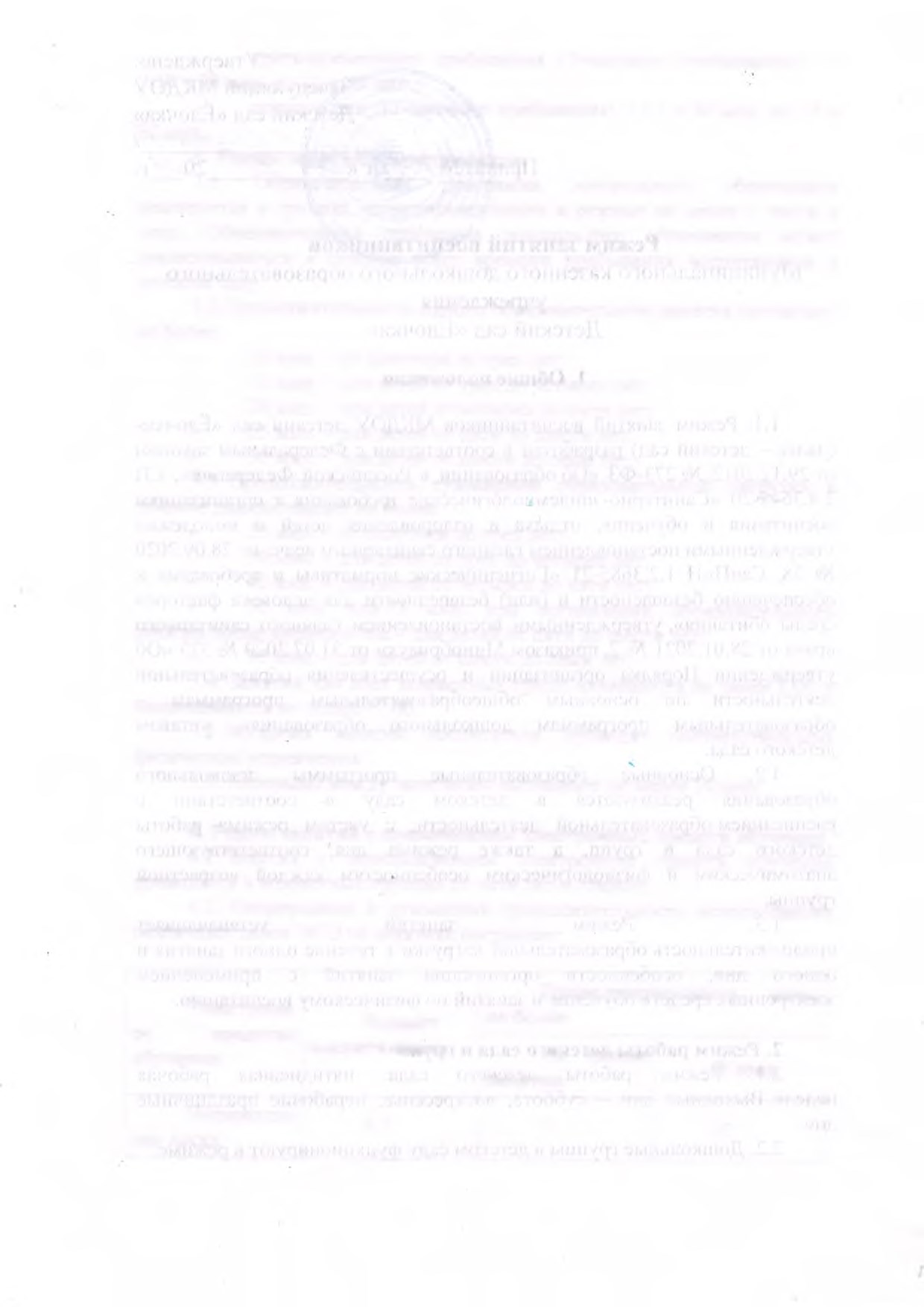 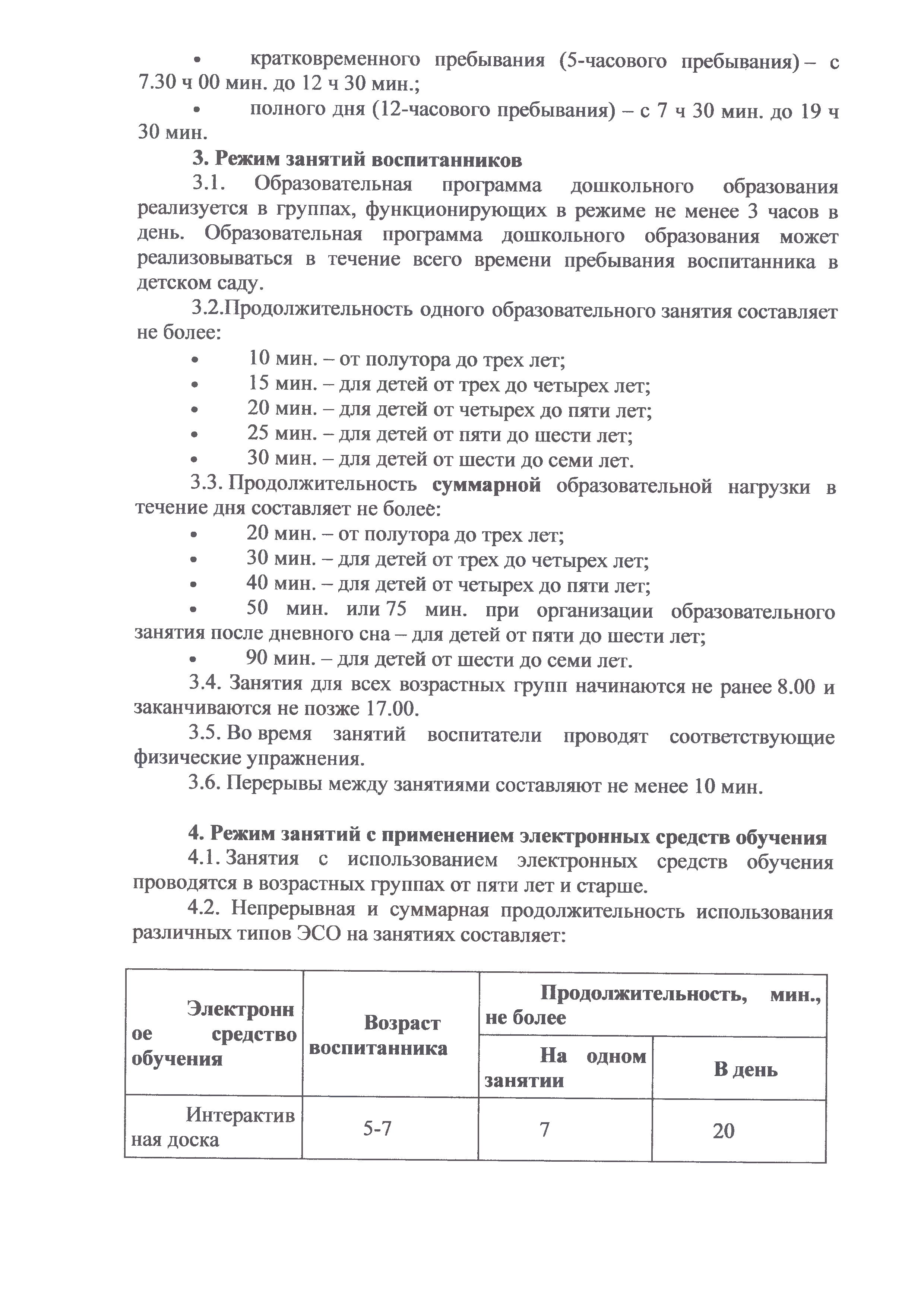 •	полного дня (12-часового пребывания) —с 7 ч 30 мин. до 19 ч30 мин.3. Режим занятий воспитанников3.1.	Образовательная	программа	дошкольного	образования реализуется в группах, функционирующих в режиме не менее 3 часов в день. Образовательная программа дошкольного образования можетреализовываться в течение всего времени пребывания воспитанника в детском саду.3.2.Продолжительность одного образовательного занятия составляет не более:•	10 мин. - от полуторадо трех лет;•	15 мин. - для детей от трех до четырех лет; •         20 мин. - для детей от четырех до пяти лет; •         25 мин. - для детей от пяти до шести лет;•	30 мин. - для детей от шести до семи лет.3.3. Продолжительность суммарной образовательной нагрузки в течение дня составляет не более:•	20 мин. —от полуторадо трех лет;•         30 мин. - для детей от трех до четырех лет; •         40 мин. - для детей от четырех до пяти лет;•	50 мин. или 75 мин. при организации образовательного занятия после дневного сна- для детей от пяти до шести лет;•	90 мин. - для детей от шести до семи лет.3.4. Занятия для всех возрастных групп начинаются не ранее 8.00 и заканчиваются не позже 17.00.3.5. Во время занятий воспитатели проводят соответствующие физические упражнения.3.6. Перерывы между занятиями составляют не менее 10 мин.4. Режим занятий с применением электронных средств обучения 4.1. Занятия с использованием электронных средств обученияпроводятся в возрастных группах от пяти лет и старше.4.2. Непрерывная и суммарная продолжительность использования различных типов ЭСО на занятиях составляет:Электронн ое	средство обученияВозраст воспитанникаПродолжительность,	мин., не болееНа одном занятииИнтерактив ная доска5-7	7	20Интерактив ная панельПерсональ ный компьютер, ноутбук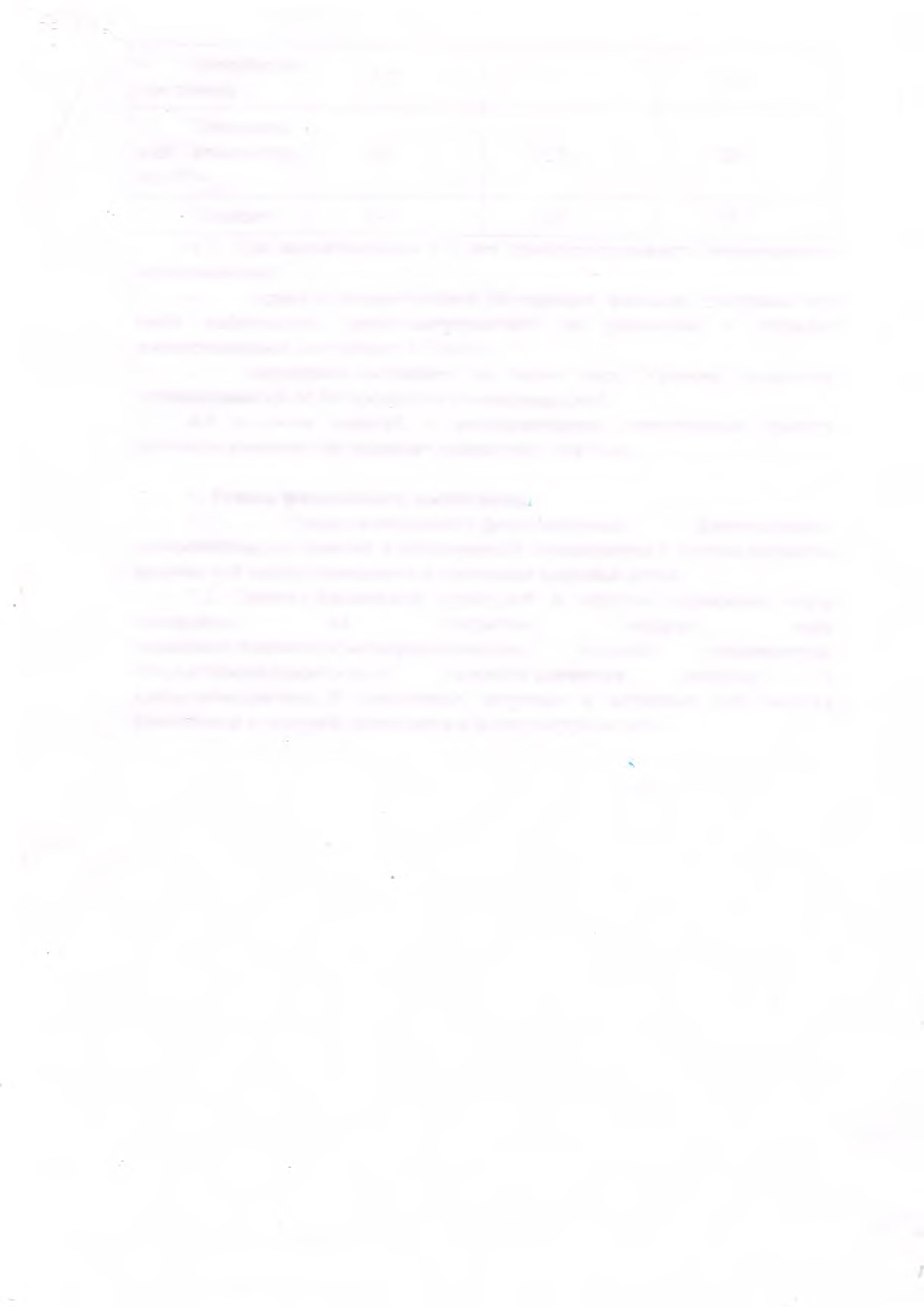 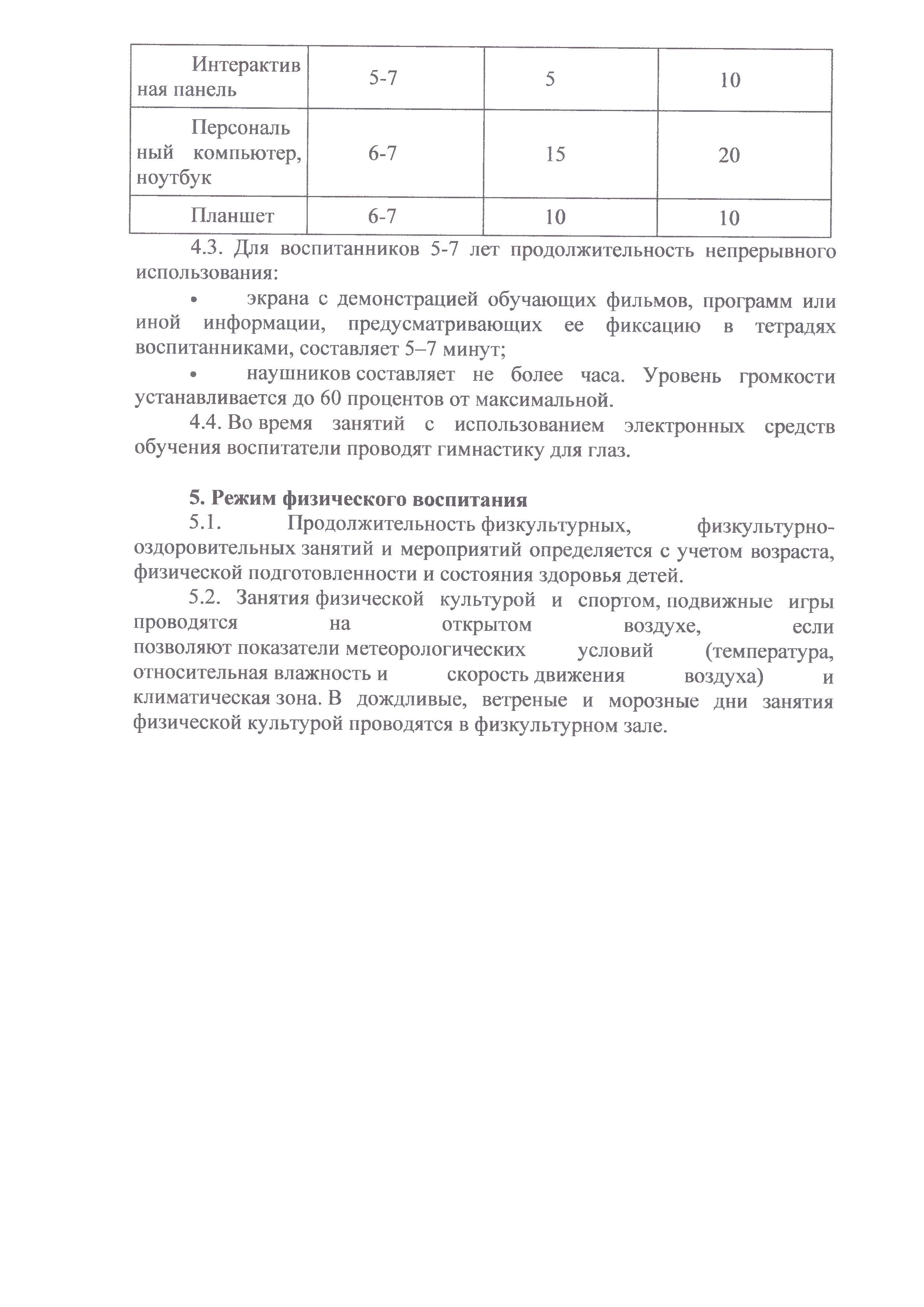 Планшет5-7	5	106-7	15	206-7	10	104.3. Для воспитанников 5-7 лет продолжительность непрерывного использования:•	экрана с демонстрацией обучающих фильмов, программ или иной     информации,	предусматривающих ее фиксацию	в тетрадях воспитанниками, составляет 5-7 минут;•	наушников составляет не более часа. Уровень громкости устанавливается до 60 процентов от максимальной.4.4.	Во время занятий с использованием электронных средств обучения воспитатели проводят гимнастику для глаз.5. Режим физического воспитания5.1.	Продолжительность физкультурных,	физкультурно-оздоровительных занятий и мероприятий определяется с учетом возраста, физической подготовленности и состояния здоровья детей.5.2. Занятия физической культурой и спортом, подвижные игры проводятся	на	открытом	воздухе,	если позволяют показатели метеорологических          условий          (температура, относительная влажность и           скорость движения	воздуха)           и климатическая зона. В дождливые, ветреные и морозные дни занятия физической культурой проводятся в физкультурном зале.